Denuncia vacíos de informaciónSi detectas algún posible vacío de información pública en portales web o en la Plataforma Nacional de Transparencia, el INFO CDMX pone a tu alcance este formato para denunciar el incumplimiento a la Ley de Transparencia por parte de algún sujeto obligado de la Ciudad de México. Puedes consultar más información en el ABC Denuncia vacíos de información pública disponible en:  http://www.infocdmx.org.mx/images/biblioteca/2021/Denuncia-ABC_Version-electronica.pdf  Existen 3 vías para presentar una denuncia por vacíos de información pública: Por correo electrónico a la cuenta denuncia@infocdmx.org.mx; A través de la Plataforma Nacional de Transparencia https://www.plataformadetransparencia.org.mx/web/guest/inicio o bienPor escrito ante el INFO CDMX, cuyo domicilio es La Morena número 865, Col. Narvarte, Alcaldía Benito Juárez, C.P. 03020, Ciudad de México. Formato para presentar denuncia de transparencia por escrito en el INFO CDMXCompleta los siguientes datos:Sujeto obligado 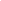 denunciado:Consulta en el anverso de este formato la lista de entes públicos que son sujetos obligados de la Ciudad de México.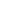 Presunto incumplimiento:Describe claramente y con la mayor precisión posible qué información buscaste en el portal institucional y no la encontraste, no estaba completa o no estaba actualizada. 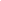 Tema denunciado: Este campo NO ES OBLIGATORIO. Del siguiente catálogo, puedes seleccionar el tema que mejor describa el tipo de vacío de información que denuncias, lo que ayudará a detectar el tipo de necesidades de información.Temas: 1) Directorio, 2) Marco normativo, 3) Sueldos y prestaciones; 4) Servicios, 5) Contratos, 6) Trámites, 7) Programas sociales, 8) Declaraciones fiscal, patrimonial y de intereses, 9) Presupuesto 10) Informes, 11) Concesiones, permisos y licencias; 12) Otros, ¿cuál? _________Este campo NO es obligatorio, sin embargo, si conoces el artículo, fracción o formato de la Ley de Transparencia indícalo aquí:   Artículo(s)                 Fracción(es)	       Formato		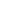 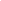 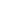 ¿Dónde identificaste el vacío de información? (Marca con una x; puede seleccionar ambas opciones, si fuera el caso) 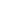 Plataforma Nacional de Transparencia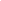 Portal de Transparencia en el portal institucional 	Medio por el cual deseas recibir notificaciones. Es necesario indicar al menos uno: Es obligatorio que se incluya alguna de las siguientes 3 respuestasCorreo electrónico _____________________________________________  Estrados del INFO _____________________________________________ Otro (señalar cuál) _____________________________________________ Información OPCIONAL de la persona denunciante LOS DATOS DE ESTA SECCIÓN TIENEN FINES ESTADÍSTICOS Y NO ES OBLIGATORIO PROPORCIONARLOS PARA PRESENTAR LA DENUNCIA: Sujetos obligados de la Ciudad de MéxicoComisión para la Reconstrucción de la Ciudad de MéxicoConsejería Jurídica y de Servicios Legales.Jefatura de Gobierno de la Ciudad de México.Secretaría de Administración y Finanzas.Secretaría de Cultura.Secretaría de Desarrollo Económico.Secretaría de Desarrollo Urbano y Vivienda.Secretaría de Educación, Ciencia, Tecnología e Innovación.Secretaría de Gestión Integral de Riesgos y Protección Secretaría de Gobierno.Secretaría de Inclusión y Bienestar Social.Secretaría de la Contraloría General.Secretaría de las Mujeres.Secretaría de Movilidad.Secretaría de Obras y Servicios.Secretaría de Pueblos y Barrios Originarios y Comunidades Indígenas Residentes.Secretaría de Salud.Secretaría de Seguridad Ciudadana.Secretaría de Trabajo y Fomento al Empleo.Secretaría de Turismo.Secretaría del Medio Ambiente.Agencia de Atención Animal.Agencia de Protección Sanitaria de la Ciudad de México.Agencia Digital de Innovación Pública de la Ciudad de México.Autoridad del Centro Histórico.Caja de Previsión de la Policía Auxiliar de la Ciudad de México.Caja de Previsión de la Policía Preventiva de la Ciudad de México.Caja de Previsión para Trabajadores a Lista de Raya de la Ciudad de México.Centro de Comando, Control, Cómputo, Comunicaciones y Contacto Ciudadano de la Ciudad de México.Comisión de Filmaciones de la Ciudad de México.Comisión Ejecutiva de Atención a Víctimas de la Ciudad de México.Comisión de Búsqueda de Personas de la Ciudad de México.Consejo de Evaluación del Desarrollo Social de la Ciudad de México.Consejo Económico y Social de la Ciudad de México.Consejo para Prevenir y Eliminar la Discriminación en la Ciudad de México.Corporación Mexicana de Impresión, S.A. de C.V.Escuela de Administración Pública de la Ciudad de México.Fideicomiso Centro Histórico de la Ciudad de México.Fideicomiso de Recuperación Crediticia de la Ciudad de México.Fideicomiso Educación Garantizada de la Ciudad de México.Fideicomiso Fondo para el Desarrollo Económico y Social de la Ciudad de México.Fideicomiso Museo de Arte Popular Mexicano.Fideicomiso Museo del Estanquillo.Fideicomiso para el Fondo de Promoción para el Financiamiento del Transporte Público.Fideicomiso para la Promoción y Desarrollo del Cine Mexicano de la Ciudad de México.Fideicomiso para la Reconstrucción de la Ciudad de México.Fideicomiso Público Complejo Ambiental Xochimilco.Fideicomiso Público del Fondo de Apoyo a la Procuración de Justicia de la Ciudad de México.Fondo Ambiental Público de la Ciudad de México.Fondo de Desarrollo Económico de la Ciudad de México.Fondo de Víctimas de la Ciudad de MéxicoFondo Mixto de Promoción Turística de la Ciudad de México.Fondo para el Desarrollo Social de la Ciudad de México.Fondo para la Atención y Apoyo a las Víctimas del Delito.Fondo Público de Atención al Ciclista y al Peatón.Heroico Cuerpo de Bomberos de la Ciudad de México.Instituto de Capacitación para el Trabajo de la Ciudad de México.Instituto de Educación Media Superior de la Ciudad de México.Instituto de Formación Profesional.Instituto de Verificación Administrativa de la Ciudad de México.Instituto de Vivienda de la Ciudad de México.Instituto del Deporte de la Ciudad de México.Instituto de la Juventud de la Ciudad de México.Instituto de las Personas con Discapacidad de la Ciudad de México.Instituto Local de la Infraestructura Física Educativa de la Ciudad de México.Instituto para la Atención y Prevención de las Adicciones en la Ciudad de México.Instituto para la Seguridad de las Construcciones en la Ciudad de México.Junta de Asistencia Privada de la Ciudad de México.Mecanismo de Protección Integral de Personas Defensoras de Derechos Humanos y  Periodistas de la Ciudad de México.Metrobús.Órgano Regulador de Transporte.Planta Productora de Mezclas Asfálticas.Policía Auxiliar.Policía Bancaria e Industrial.Procuraduría Ambiental y del Ordenamiento Territorial de la Ciudad de México.Procuraduría Social de la Ciudad de México.Red de Transporte Público de Pasajeros de la Ciudad de MéxicoInstancia Ejecutora del Sistema Integral de Derechos Humanos de la Ciudad de MéxicoServicio de Transportes Eléctricos de la Ciudad de México.Servicios de Salud Pública de la Ciudad de México.Servicios Metropolitanos, S.A. de C.V.Sistema de Aguas de la Ciudad de México.Sistema de Transporte Colectivo.Sistema para el Desarrollo Integral de la Familia de la Ciudad de México.Sistema Público de Radiodifusión de la Ciudad de MéxicoInstituto de Estudios Superiores de la Ciudad de México “Rosario Castellanos” Universidad de la Policía de la Ciudad de México.Alcaldía Álvaro Obregón.Alcaldía Azcapotzalco.Alcaldía Benito Juárez.Alcaldía Coyoacán.Alcaldía Cuajimalpa de Morelos.Alcaldía Cuauhtémoc.Alcaldía Gustavo A. Madero.Alcaldía Iztacalco.Alcaldía Iztapalapa.Alcaldía La Magdalena Contreras.Alcaldía Miguel Hidalgo.Alcaldía Milpa Alta.Alcaldía Tláhuac.Alcaldía Tlalpan.Alcaldía Venustiano Carranza.Alcaldía Xochimilco.Consejo de la Judicatura de la Ciudad de México.Tribunal Superior de Justicia de la Ciudad de México.Auditoría Superior de la Ciudad de México.Congreso de la Ciudad de México.Comisión de Derechos Humanos de la Ciudad de México.Fiscalía General de Justicia Instituto de Transparencia, Acceso a la Información Pública, Protección de Datos Personales y Rendición de Cuentas de la Ciudad de México.Instituto Electoral de la Ciudad de México.Junta Local de Conciliación y Arbitraje de la Ciudad de México.Tribunal de Justicia Administrativa de la Ciudad de México.Tribunal Electoral de la Ciudad de México.Universidad Autónoma de la Ciudad de México.Fuerza Social por México.MORENA.Movimiento Ciudadano.Partido Acción Nacional.Partido de la Revolución Democrática.Partido del Trabajo.Partido Encuentro Solidario.Partido Equidad, Libertad y Género.Partido Revolucionario Institucional.Partido Verde Ecologista de México.Redes Sociales Progresistas.Alianza de Tranviarios de MéxicoAsociación Sindical de Trabajadores del Instituto de Vivienda del Distrito Federal.Asociación Sindical de Trabajadores del Metro.Sindicato Auténtico de Trabajadores de la Asamblea Legislativa del Distrito Federal.Sindicato de Empleados del Servicio de Anales de Jurisprudencia.Sindicato de la Unión de Trabajadores del Instituto de Educación Media Superior del Distrito Federal.Sindicato de Trabajadores de la Asamblea Legislativa del Distrito Federal.Sindicato de Trabajadores de la Auditoría Superior de la Ciudad de México.Sindicato de Trabajadores de Transporte de Pasajeros del Distrito Federal.Sindicato de Trabajadores del Poder Judicial del Distrito Federal.Sindicato de Trabajadores del Tribunal de Justicia Administrativa de la Ciudad de México.Sindicato de Trabajadores del Tribunal Superior de Justicia del Distrito Federal.Sindicato del Heroico Cuerpo de Bomberos del Distrito Federal.Sindicato Democrático de los Trabajadores de la Procuraduría Social del Distrito Federal.Sindicato Democrático Independiente de Trabajadores del Sistema de Transporte Colectivo.Sindicato Independiente de Trabajadores del Instituto de Educación Media Superior del Distrito Federal.Sindicato Independiente de Trabajadores Unidos de la Asamblea Legislativa del Distrito Federal.Sindicato Nacional de Trabajadores del Sistema de Transporte Colectivo.Sindicato Único de Trabajadores de la Universidad Autónoma de la Ciudad de México.Asociación Sindical de Trabajadores del Instituto de Vivienda del Distrito Federal.Asociación Sindical de Trabajadores del Metro.Comité de Participación CiudadanaEdad:Sexo:Ocupación:Grado máximo de estudios: